
Título de Trabalho Completo em português
(Estilo ABRAFAC Title: Arial, 14pt, Negrito, Centralizado)Autor 1, (Estilo ABRAFAC Authors: Times New Roman, 12pt, Negrito, Espaçamento simples, Centralizado)1 Instituição/Empresa (ou nome se PF) e e-mail (Estilo Addresses: Times New Roman, 11pt, Simples,)RESUMO (ESTILO ABRAFAC ABSTRACT)Obrigatório resumo do trabalho completo final em português com no máximo 300 palavras. (Estilo ABRAFAC Abstract text; Times New Roman, 11pt, espaçamento simples, justificado). Palavras-chave: 5 (cinco) palavras-chaves no máximo, separadas por vírgula. (Estilo ABRAFAC keywords: Times New Roman, 11pt, justificado).ORGANIZAÇÃO DO TRABALHO COMPLETO (ESTILO ABRAFAC MAIN SECTION HEADINGS)Estrutura sugerida para o trabalho completo: INTRODUÇÃO, METODOLOGIA, RESULTADOS, DISCUSSÃO, CONCLUSÃO e REFERÊNCIAS. O corpo do texto em 12 pontos, Times New Roman (estilo ABRAFAC body text). Os títulos das sessões devem ser alinhados à esquerda, negrito, letras maiúsculas. Os subtítulos do segundo nível devem ser alinhados à esquerda e negrito, apenas com as primeiras letras de cada palavra em maiúscula. Os subtítulos do terceiro nível devem ser alinhados à esquerda, em negrito. Utilizar algarismos arábicos para numeração. Os rodapés devem ser numerados em seqüência.O trabalho completo deve possuir tamanho máximo de 10 páginas.Subtítulo de Segundo Nível (estilo ABRAFAC Main Section Headings: 1 indent)Subtítulo de Terceiro Nível (estilo ABRAFAC main section headings: 2 indents)PAGINAÇÃOOs números das páginas devem ser colocados à direita nos cabeçalhos. TABELASAs tabelas devem ser referidas como Tab. 1 ou (Tab.1) no texto e inseridas conforme numeração. Os conteúdos nas tabelas devem ser espaçados com 1 linha antes e depois. Para os títulos das tabelas, utilizar estilo ABRAFAC Table title: 10pts, Times New Roman, negrito, itálico, centralizado, imediatamente acima da tabela a que se refere. As unidades devem ser escritas entre colchetes. Segue exemplo (Tab. 1).Tabla 1: População de favela no meio do ano pelos países 2001United Nations Human Settlements Programme Statistics: Slum Estimates Data Table 1.FIGURASAs figuras devem ser referidas no texto como Fig. 1, ou (Fig. 1) e devem ser inseridas conforme numeração. Usar Estilo ABRAFAC Table title: 10pts, Times New Roman, negrito, itálico, para título das figuras. Exemplo:Figura 1:  ABRAFAC example figure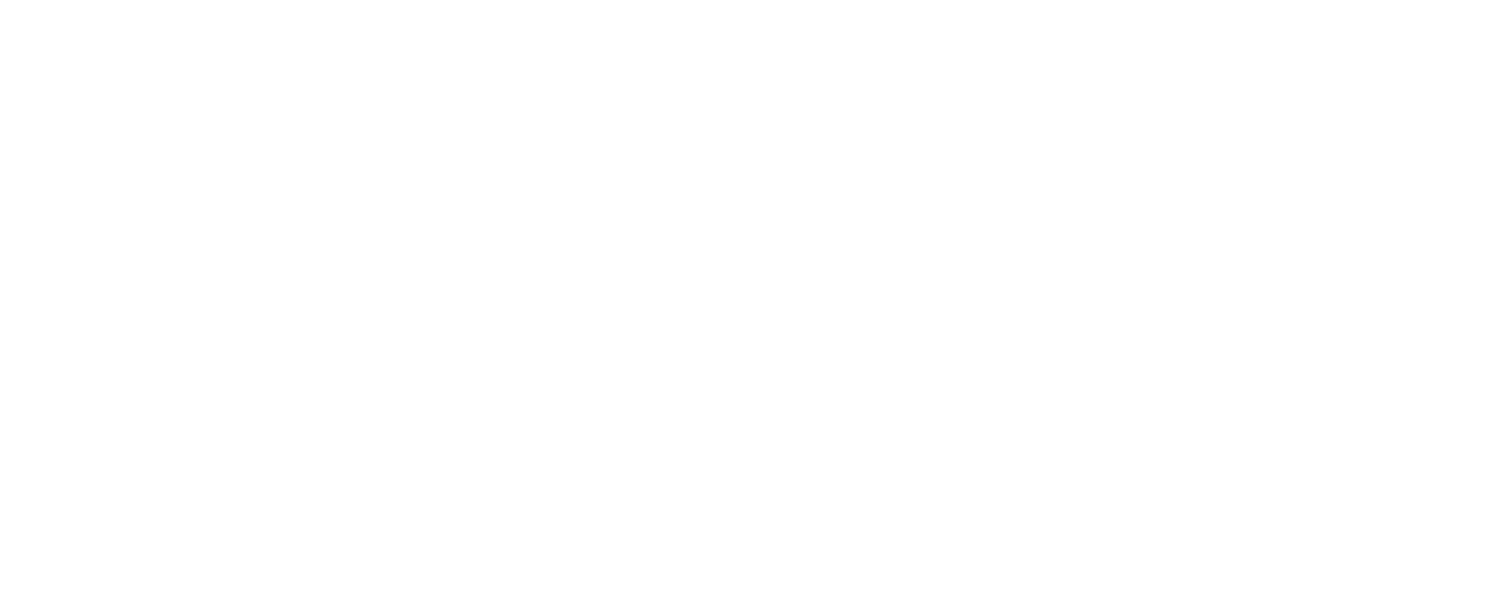 EQUAÇÕESAs equações devem ser referidas como Eq. 1 ou (Eq. 1) e com recuo de cinco espaços. Devem ser separadas do texto por 1 linha antes e depois. As equações devem ser numeradas seqüencialmente, com os números indicados entre parênteses à direita da linha. Exemplo:     a2 = b2 + c2											(1)REFERÊNCIASListar as citações no final do trabalho, em ordem alfabética. Exemplos:PICCINI, A. Cortiços na cidade: conceito e preconceito na restauração do centro urbano de São Paulo. São Paulo: Annablume, 1999. 166p. GOMES, CB. and KEIL, K. Brazilian stone meteorites. Albuquerque: University of New Mexico, 1980. 161 p. MONETTI, E. Análise de riscos do investimento em shopping centers. São Paulo: Escola Politécnica; Universidade de São Paulo, 1996. 261p. Tese de Doutorado em Engenharia.U.S. ISBN Agency. The Digital World and the Ongoing Development of ISBN [online]. New Providence, N.J.: RR Bowker, n.d. [cited 16 August 2002]. Available from: <http://www.isbn.org/standards/home/isbn/digitalworld.asp>.PaísesPopulação total [mil]População urbana [mil]Percentagem de favelas [%]Population de favelas [mil]Bolivia8516535861.33284Brasil17255914104136.651676Chile15402132548.61143Colombia428033231921.87057